Lancaster Seventh-Day Adventist ChurchA House of Prayer for All People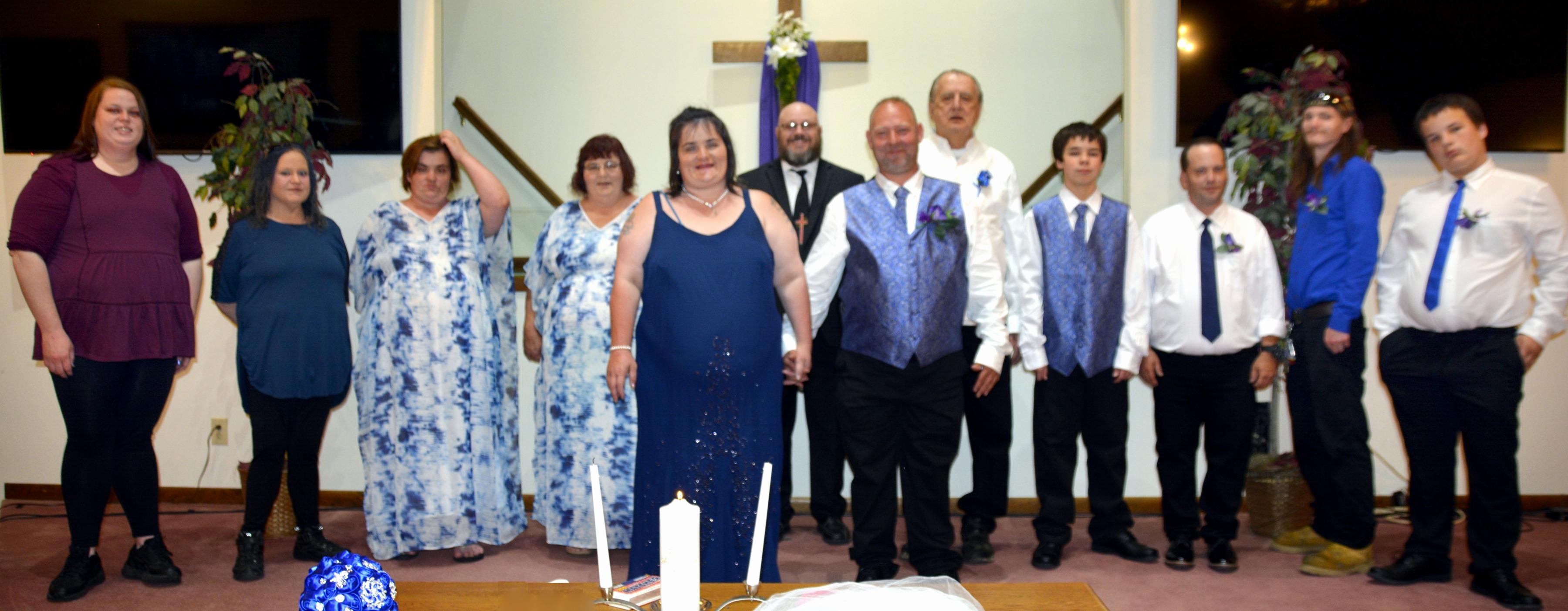   Becky & John Husk Wedding ~ 5-4-21